Publicado en   el 25/06/2015 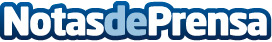 Estancia de la vicedecana de la Universidad de Chicago Mary Daniels en la Universidad CEU San PabloDatos de contacto:Nota de prensa publicada en: https://www.notasdeprensa.es/estancia-de-la-vicedecana-de-la-universidad-de Categorias: Universidades http://www.notasdeprensa.es